 Sayı     :     903.07
Konu   :     2547 sayılı Yükseköğretim Kanununun
                   39. Maddesine göre görevlendirme talebi
GÖREV BELGESİ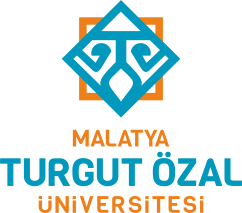 T.C.MALATYA TURGUT ÖZAL ÜNİVERSİTESİTıp Fakültesi DekanlığıUnvan Ad ve SoyadSicil NoBölümüTC Kimlik Noİdari GörevVekalet Edecek KişiGörevlendirme İle İlgili BilgilerGörevlendirme İle İlgili BilgilerGörevlendirme İle İlgili BilgilerGörevlendirme İle İlgili BilgilerGörevlendirme İle İlgili BilgilerGideceği KuruluşEtkinliğin TürüGerekçeBaşlama TarihiTalep TarihiTalep TarihiBitiş TarihiİMZAİMZAİMZAGün SayısıİMZAİMZAİMZAYukarıda adı geçen Bölümümüz öğretim elemanının belirtilen tarihler arasında görevlendirilmesinde sakınca bulunmamaktadır.Anabilim Dalı BaşkanıYukarıda adı geçen Bölümümüz öğretim elemanının belirtilen tarihler arasında görevlendirilmesinde sakınca bulunmamaktadırBölüm Başkanı2547 Sayılı Yükseköğretim Kanununun 39. Maddesi uyarınca yolluksuz ve gündeliksiz olarak görevlendirilmesi uygundur.Dekan